Использование деловой игры в формировании профессиональных компетенцийРудницкая Алина Владимировна, преподавательГБПОУ Дзержинский педагогический колледжВ современном мире активно развивается  конкуренция во всех сферах жизни. Большинству студентов в профессиональной деятельности и  обычной жизни, так или иначе, придется столкнуться с ней.  Для того чтобы подготовить ребят к этому, была разработана деловая игра, которая помогла бы сформировать профессиональные компетенции. Учащиеся в таких условиях должны были раскрыть свой потенциал, не бояться вступать в дискуссию, активно защищать разработанный  проект и доказать, что он лучше, чем проекты конкурентов. Предполагалось, что конкурентная среда повысит интерес учащихся к выполняемой деятельности и в конечном итоге, у студентов появится возможность сравнить свою работу с остальными, увидеть недоработки в своем проекте. Более того, игра предполагает работу не только в конкурентной среде, но и еще работу в команде, что приблизило бы студентов к реальным условиям. Также в ней должны присутствовать заказчики, роль которых выполняло бы жюри, и исполнители (студенты). Исполнителей предполагалось разбить на пары, каждые три из которых выполнялиобщее задание, а соответственно, конкурирующие между собой. Деловая игра была применена мною на  открытом уроке по профессиональному модулю «Сопровождение и продвижение программного обеспечения отраслевой направленности».Подробнее рассмотрим визитную карточку урока:Группа:ПИ-4, специальность 230701 «Прикладная информатика»Тема занятия:«Сопровождение и продвижение программного обеспечения»Методическая цель занятия: Организация контроля знаний в форме деловой игры.Цель: Подведение итогов учебной практики по ПМ «Сопровождение и продвижение программного обеспечения целевой направленности»Краткая характеристика группыСтудентам по 18-21 год. Четвертый курс. У большей части студентов группы наблюдается познавательный  интерес, установка на учение.Большинство студентов  отличаются ответственностью, имеют потребности в знаниях. У некоторых студентов наблюдается отсутствие интереса к учебе; есть проблемы в навыках учебного труда.Студенты группы эмоциональны.Отношения в группе ровные, замкнутых групп нет (имеющиеся микрогруппы пересекаются). Есть студенты, претендующие на роль лидеров, есть признаваемые и всеми членами группы студенты.На основе этой характеристики можно сделать вывод, что в группе возможна реализация исследовательской и проектной деятельности, но на разном уровне для разных студентов. Организация работы в микрогруппах возможна студентами без помощи преподавателя. Тем самым создаются условия для формирования организационно-деятельностных умений студентов.В связи с этим студентам было предложено выполнить проекты  в микрогруппах. Были созданы конкурентные условия, при которых  каждые три группы выполняли задания для одного и того же заказчика. Студенты должны были разработать маркетинговую стратегию для заданного  заказчика, осуществить презентациюпрограммной продукции, предложить пути ее продвижения, также выявить проблемы совместимости профессионально-ориентированного ПО.Защита проектов организуется в форме презентации.Задачи:Обучающие:Актуализировать знания по вопросам продвижения программного продукта отраслевой направленности;Научить учащихся работать в команде и  в конкурентной среде;Проконтролировать уровень знаний по пройденным темам.Развивающие:Самостоятельно формулировать, анализировать и прогнозировать решение проблемы;Осуществлять презентацию своего программного продукта.Воспитывающие:Работать в команде, выполнять разные роли и обязанности, признавать различные мнения;Продолжить воспитывать культуру общения;Компетенции, формируемые на занятии:личностная (формирование устойчивой профессиональной мотивации, установки на сознательное профессиональное творчество);социальная коммуникативная (овладение нормами профессионального общения, развитие умений сотрудничества, эмоциональной устойчивости, совершенствование речевых умений и навыков);учебно-познавательная (развитие рефлексивных способностей, самооценки познавательной деятельности)информационная (умение извлекать необходимую информацию, выделять главное, критически оценивать достоверность полученной информации, владение приемами работы с электронной техникой, элементарными рабочими компьютерными  программами; использование мультимедийных ресурсов и компьютерных технологий для обработки, передачи и систематизации информации, презентации результатов познавательной и практической деятельности).Ожидаемый результат:Контроль знаний по пройденным темам профессионального модуля «Сопровождение и продвижение программного обеспечения отраслевой направленности, получение опыта работы в конкурентной среде.Пример выполнения задания студентамиСтуденты были поделены на три группы, каждой из которых достался свой заказчик. Были предложены три заказчика, которые  распределялись в результате жеребьевки:Развивающий детский центр «Малыш»Загородный клуб «Берлога»3) Торговый центр «Салют»Данная презентация посвящена представлению программного продукта, разработанного для  заказчика развивающий центр “Малыш”.Коротко о заказчике: Развивающий центр “Малыш”Специализация: предоставление образовательных услуг детям дошкольного возраста и младших классов (1-2 класс).Имеет собственный центр для проведения занятий.Перед студентами стояли следующие задачи:Определить целевой рынок и установить варианты  продвижения  компании.Создать макет сайта (всех страниц), который будет удовлетворять требованиям заказчика.Создать рекламный ролик для продукции в любом графическом редакторе Придумать рекламный слоган.Придумать рекламный баннер и логотип.Определить необходимое для заказчика ПО, отразить его установку и адаптацию в отчете.Была определена целевая аудитория, на которых будет направлена данная реклама:Родители, родственники детей от года до 7 лет. Муниципальные учреждения дошкольного образования.Частные учреждения дошкольного образования.Разработаны варианты продвижения продукции компании:Реклама на телевидении.Расклейка рекламных объявлений по городу.Заказ рекламы на транспорте.Показательные мероприятия в детских садах и центрах.Размещение объявлений об услугах на рекламных сайтах.Размещение информации о центре в различных базах.Создание рекламного баннера.Покупка места для размещения рекламного баннера на популярных сайтах.Создание собственного сайта.Разработан логотип: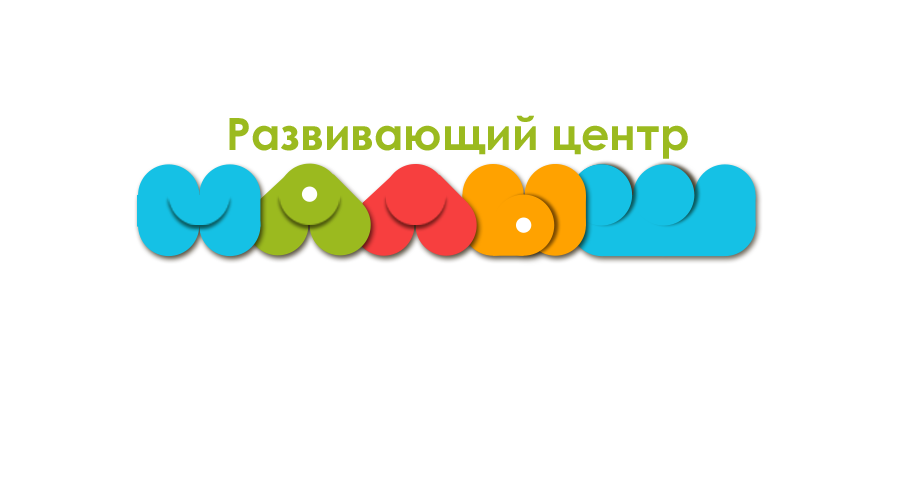 Разработан рекламный слоган:Учиться никогда не рано!Также был разработан рекламный баннер: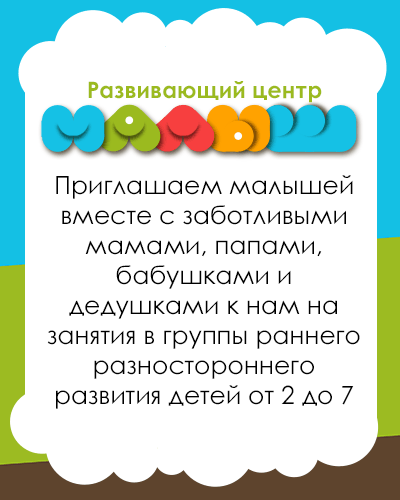 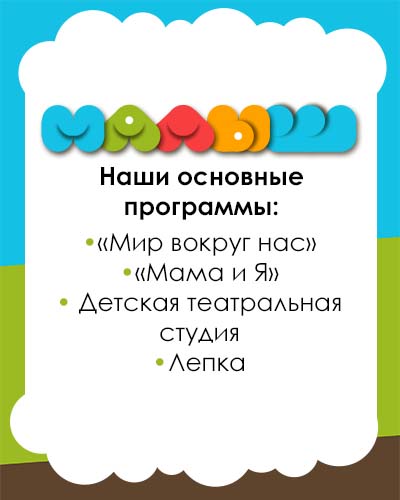 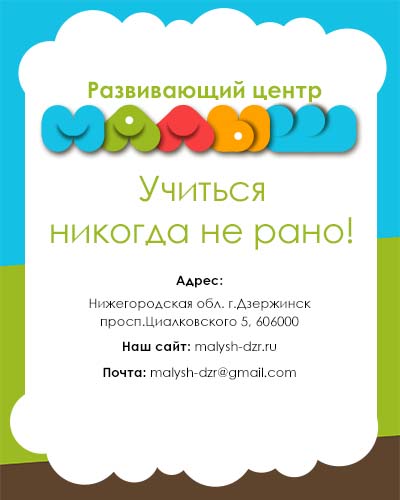 Был разработан макет сайта и представлены некоторые скриншоты страниц: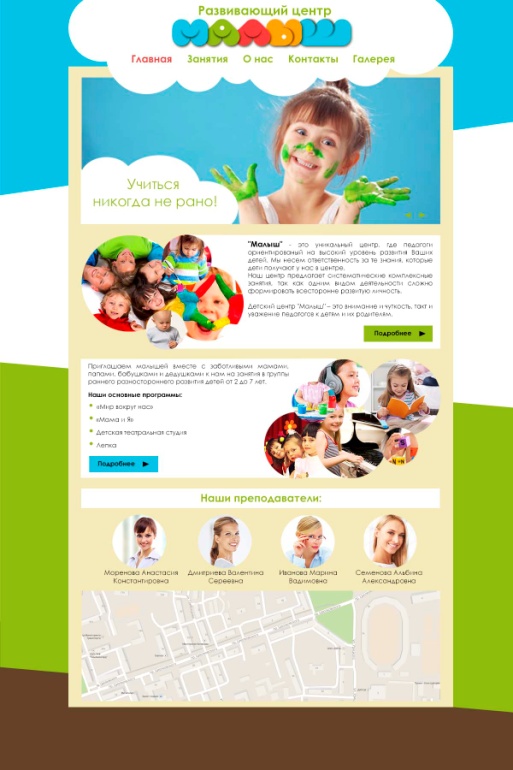 Было определено и установлено необходимое ПО для заказчика:Для работы с текстовыми файлами: MicrosoftWordДля работы с графическими файлами: AdobePhotoshopДля работы с видео файлами: K-LiteCodecPack, и видео редактор PinnacleStudioТакже был разработан рекламный ролик и проведена защита презентации программного продукта.ВыводыМною была проведена  деловая  игра, которая способствовала формированию профессиональных компетенций у студентов.  Мной было отмечено, что в целом студенты хорошо справились с заданием. Затруднение у исполнителей (студентов)  вызвало недостаток информации о  характеристиках продукции и услуг, которые предоставляют заказчики. Также хотелось бы отметить, что не все студенты вступали в  активную дискуссию в защиту своего программного продукта. Многим  студентам достаточно тяжело давалась работа с заказчиками, некоторые испытывали затруднения при защите своего проекта. Студенты получили опыт работы в конкурентной среде, максимально приближенной к реальным условиям. В  конечном итоге, были подсчитаны баллы, и в каждой секции был выбран победитель. Конкуренция внутри групп помогла ребятам лучше осознать и увидеть свои ошибки, сделанные при работе над проектом, дала возможность студентам сравнить свою работу с остальными. Многим студентам конкурентная среда помогла раскрыться, чувствовать себя увереннее и они с интересом защищали свой проект.